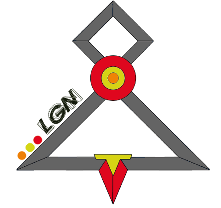 L’ANNEE SCOLAIRE 2017Rentrée scolaire des enseignants : Vendredi 10 février 2017Rentrée scolaire des élèves : Lundi 13 et Mardi 14 février 2017Lundi 13 février : Accueil des internes de Seconde (8h00-11h00) Rentrée des élèves de Seconde (13h00-17h00)Accueil des internes de Première (13h30-16h30)Mardi 14 février : Rentrée des élèves de Première (7h00-11h30)Accueil des internes de Terminale (8h00-11h00)Rentrée des élèves de Terminale (13h30-17h30)Rentrée des Post-Bac (14h00-16h00)Vacances 1ère période : Samedi 1er avril 2017 - Lundi 17 avril 2017Vacances 2ème période : Samedi 3 juin 2017 - Dimanche 18 juin 2017Vacances 3ème période : Samedi 5 août 2017 - Dimanche 20 août 2017Vacances 4ème période : Samedi 7 octobre 2017 - Dimanche 22 octobre 2017Début des vacances d’été : Vendredi 15 décembre 2017Les enseignants de l’enseignement secondaire public et privé, appelés à participer aux opérations liées aux examens, sont en service jusqu’à la date fixée pour la clôture de ces examens.L’ANNEE 2017 AU GRAND NOUMEA(calendrier prévisionnel)Trimestre 1 (du 15 février au 05 mai) :Réunion parents professeurs / Seconde : jeudi 2 mars 2017Election des délégués de classe : du 27 février au 10 mars 2017Conseil pédagogique N° 1 : jeudi 16 mars 2017Election des représentants élèves au CA : mercredi 22 mars 2017Election des représentants parents au CA : jeudi 23 mars 2017Convocation du CA N°1 2017 : mardi 18 avril 2017Arrêt des notes du Trimestre 1 : mercredi 3 mai 2017Conseils de classe du Trimestre 1 : du 09 au 23 mai 2017Trimestre 2 (du 9 mai au 4 août) :Bac blanc + épreuves communes : du 03 au 11 juillet 2017Conseil pédagogique N° 2 : jeudi 20 juillet 2017Arrêt des notes du Trimestre 2 : vendredi 21 juillet 2017Conseils de classe du Trimestre 2 : du 24 juillet au 3 août 2017Convocation du CA N°2 2017 : mardi 1er août 2017Trimestre 3 (du 4 août au 18 novembre) :Convocation du CA N°3 2017 : mardi 12 septembre 2017Conseils de classe - Fin d’année / Terminales : du 30 octobre au 6 novembre 2017Conseils de classe - Fin d’année / Secondes : du 08 au 15 novembre 2017Convocation du CA N°4 2017 : mardi 14 novembre 2017Conseils de classe - Fin d’année / Premières : du 20 au 24 novembre 2017Reprise des cours après le Bac / Premières : du 20 au 24 novembre 2017Reprise des cours après le Bac / Secondes : du 20 novembre au 1er décembre 2017